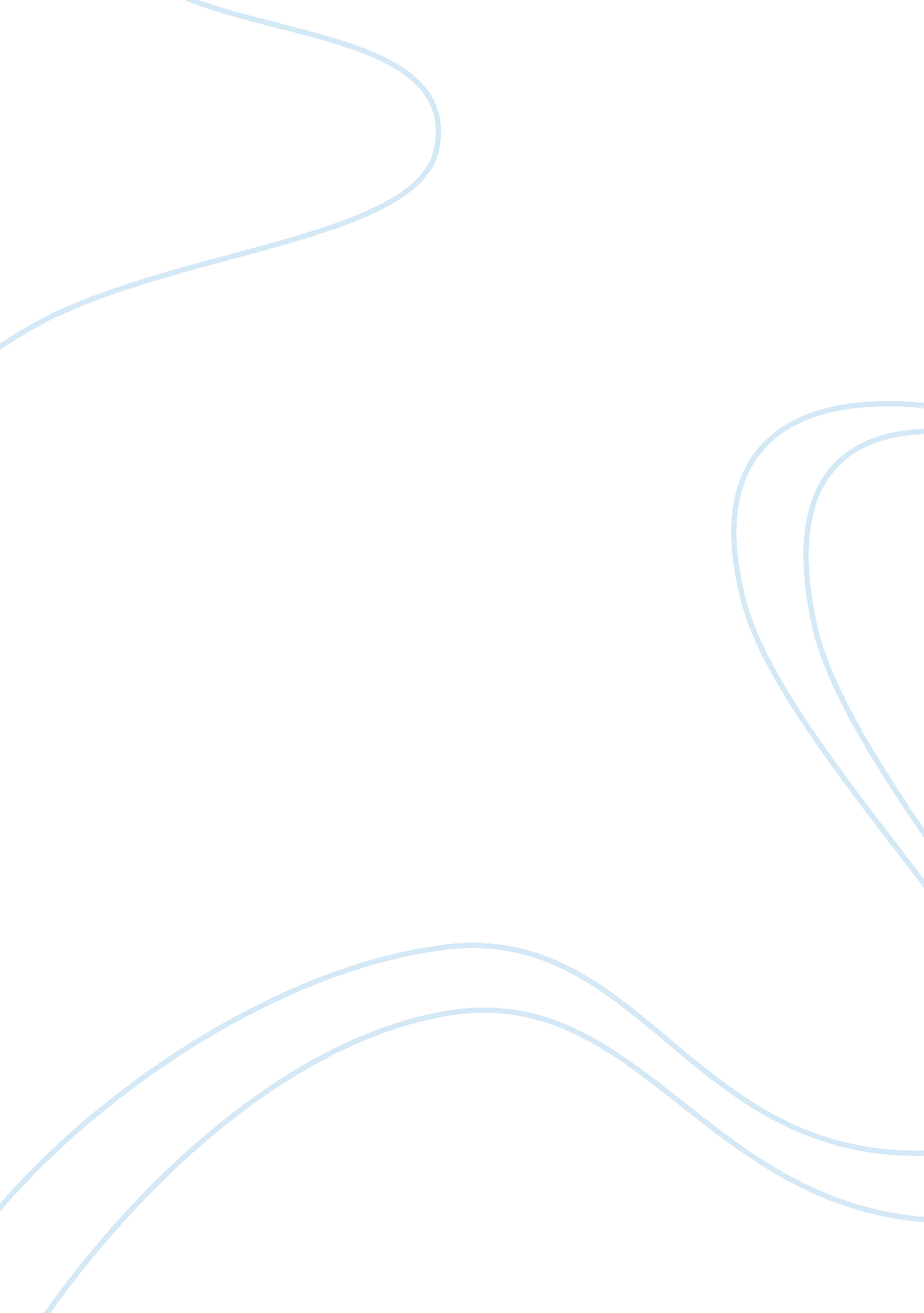 Sociology - symbolic interaction and gay marriage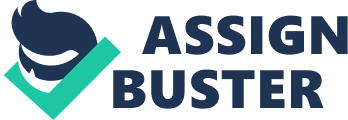 Sociology - Symbolic interaction and gay marriage It is the birth right of every individual to have an orientation that one would like to have. The same goes true for males as well if they want to remain straight or adopt a gay marriage with the men of their choice. It is completely their prerogative whether to have affinity with the men of their own clan, group or any other. The manner in which the society comes down hard on such gays is something that needs to be understood, analyzed and later on approved within the relevant scheme of things (Onishenko, 2009). What is most significant is the fact that the society has to approve the same and not hold the gay men accountable for what they indulge within. There is a good amount of information available at hand which suggests the proper incorporation of the gay marriages within the society’s aegis. The other side of the issue suggests that the society does not quite accept such gay relationships. They believe that it is very strange to enter into such relationships because it would bring problems for the people who are spread in different areas of the world. The straight individuals feel that the gay relationships effectively mar their own linkages that they have with the people around them, and make the same look awry and skewed (Bell, 2009). This perspective has been reached upon with the passage of time as gay relationships have come on excessively in this day and age, and within different areas of the world more than anything else. The gay marriage is such an important part of the society in the current times that one cannot look beyond the same. There have been immense comprehensions that have been reached upon which suggest the notion of people being against the same as well as the ones who believe it is the right of the individuals to pick and choose their own orientation. However, what is considered by the majority of the society as a definitive pointer is the fact that people are against this aspect of gay marriages. Through my own sociological imagination, I am of the view that gay marriages should be allowed because one cannot deny the people of their right to spend their lives in a manner that is deemed as the fittest for their own selves. The gay marriages are therefore the prerogative of the individuals who want to believe in such a premise, and thus believe in living with the same ideology, that others opine is merely a stigma (Neier, 2011). Therefore I am of the view that gay marriages need to be allowed because there is nothing wrong in accepting them as a normal form of relationship that exists within the society. People need to think in a very broad way and let go off their minor mind blocks just because they need to satisfy what they have learnt in the past. Now is the time to move on and bring about a fresh change within the reins of the society and the civilized world. Works Cited Bell, Myrtle. Revisiting the social construction of family in the context of work. Journal of Managerial Psychology, 24(1), 2009 Neier, Stacy. An exploration of men's brand relationships. Qualitative Market Research: An International Journal, 14(1), 2011 Onishenko, Dawn. Cutting edge couples: An ethnography of same-sex marriage. Equal Opportunities International, 28(3), 2009 